Задание для 7 г класса  с 12 мая по 22 мая дистанционного обученияИтоговый Тест по Обществознанию 7 класс. Вариант 1. 1. Основные ресурсы, используемые в процессе производства материальных благ, называют1) материальными потребностями                               2) экономическими благами3) прямыми налогами                                                    4) факторами производства2. Инна купив в магазине коробку конфет, пакет молока и пачку чая, потратила 400 рублей. Какую функцию денег иллюстрирует данный пример? 1) мировые деньги                                              2) средство обращения3) средство накопления                                      4) мера стоимости товара3.Марина работает продавцом в магазине. Её заработок зависит от того, сколько и каких вещей она продаст. Как называется такая форма (тип) оплаты труда?1) оклад                  2) сдельная                      3) премиальная               4) прогрессивная4. Верны ли суждения о мастере своего дела:      а) мастера характеризуют отточенность движений, спокойствие, уверенность,  отсутствие малейшего ненужного жеста;     б) мастера своего дела характеризуют гордость за свои изделия, уважение окружающих?     1) верно только а  2) верно только б  3) верны оба суждения  4) оба суждения неверны5. Как называются требования, предписания, пожелания и ожидания соответствующего поведения?А- социальные правила,  Б – социальные нормы, В- социальные законы, Г- просто жизненные правила6. Защита Отечества – это…А- долг гражданина, Б- обязанность гражданина,  В- долг и обязанность одновременно,            Г- верно все7. Привлечение к уголовной ответственности последует за:А-курение в школьном двореБ-отказ уступить место в транспорте пожилому человекуВ- отказ выполнять правила трудового распорядкаГ- угон автомобиля8. Экологическая мораль основана на убеждении1) Нельзя причинять природе зло  2) Человек — хозяин природы
3) Природа-кладовая ресурсов       4) Человеку всё подвластно9. Проявление сотрудничества человека и природы отражает1) проведение отпуска на берегу моря
2) участие в спортивных мероприятиях
3) изучение биологии в школе
4) помощь бездомным животным10. Экологический кризис проявляется в1) нарушении теплового баланса планеты 2) угрозе международного терроризма
3) старении населения     4) появлении новых болезней11. Чем преступление отличается от проступка? Перечислите все отличия.Итоговый Тест по Обществознанию 7 класс. Вариант 2. 1. Государство обеспечивает поддержание правопорядка, оказание населению медицинских и образовательных услуг. Какая функция государства в экономической жизни проявляется в этой деятельности?1) перераспределение доходов                             2) производство общественных благ3) регулирование денежного обращения4) проведение антиинфляционной политики2. Существует несколько значений понятия «экономика». Что из перечисленного иллюстрирует экономику как науку? 1) оказание населению банковских услуг                 2) изучение роли государства  в экономике3) продажа продукции фермерских хозяйств           4) продажа акций предприятий на бирже3. Верны ли следующие суждения о деньгах?                                                                                       А. При хранении денег на счёте в банке происходит изъятие их из общего денежного оборота страны.Б. При покупке товаров деньги выступают как средство накопления.                                                           1) верно только А        2) верно только Б        3) верны оба суждения        4) оба суждения неверны4. Верны ли следующие суждения о заработной плате?                                                                                       А. Зарплата работника зависит исключительно от его личных качеств.Б. Существуют различные формы оплаты труда работников.                                                                       1) верно только А        2) верно только Б        3) верны оба суждения        4) оба суждения неверны5. Какие права человека называются исходными, без признания которых нет смысла говорить о правах человека вообще?А- гражданские,  Б- политические, В- социальные, Г-культурные6. Какое правонарушение будет считаться преступлением?А –грабеж   Б – безбилетный проезд на электричке  В – мелкое хулиганство    Г – проезд на красный сигнал светофора7. Какое высказывание соответствует «экологической морали»?1) Научно-технический прогресс позволяет жить вне природы.
2) Природные ресурсы неисчерпаемы.
3) Люди должны ответственно относиться к природе и беречь её.
4) Природа всегда служит человеку.8. Какого человека вы назовёте ответственным по отношению к природе?1) Мария заботится о своём здоровье.
2) Стас участвует в борьбе с лесными пожарами.
3) Степан покупает экологически чистые продукты.
4) Николай построил загородный коттедж.9. Укажите правило экологической морали.1) Я не причиню зла живому.
2) Я буду вести здоровый образ жизни.
3) Я научусь водить электромобиль.
4) Я соберу коллекцию растений.10. Выберите правильные высказывания.1) Природа без помощи человека преодолеет экологический кризис.
2) 25 % населения Земли сталкиваются с нехваткой чистой воды.
3) Запасы энергетических минеральных ресурсов при современных темпах потребления могут быть исчерпаны до 2250 г.
4) Природа враждебна людям.11.Кого в экономике называют потребителем? Составьте  два предложения, содержащие информацию  о потребителе.Приложение 1.«Россия при первых Романовых». 1 вариант1. Чеканка правительством медной монеты привела кОтмене серебряных монет       2. бунту и отмене медных денегувеличению доходов страны    4. росту цен на товары и недовольству армии 2. Земский собор 1653 г. 	учредил Приказ тайных дел                                    2. осудил старообрядцевотменил некоторые главы Соборного уложения   4.  решил принять Украину в состав России;3. Результатом церковной реформы в XVII в. стало:отмена патриаршества                                  2. обмирщение культуры     3. появление старообрядцев и новообрядцев   4. появление стяжателей и нестяжателей4. Изучением и освоением земель реки Амур, которые населяли дауры в XVII в занимался: Е.П. Хабаровым   2. В.Д. Поярковым    3. В.М. Стадухиным     4. С.И. Дежневым5.  Соборное уложение было принято в правлениеМихаила Федорович   2. Федора Ивановича  3. Алексея Михайловича   4. Бориса Годунова6. Главной целью внутренней политики Михаила Романова было:Восстановление страны после СмутыРазвитие торговых связей с ЕвропойРазработка нового свода законовОбеспечение политических прав населения7. Выдающимся руководителем старообрядцев былпротопоп Даниил    2. патриарх Никон    3. протопоп Аввакум    4. митрополит Иов8. Ядром повстанческой армии С.Т. Разина быликрестьянские обряды     2. казаки    3. дворяне    4. посадские люди9. Соправителем Михаила Федоровича был: патриарх Филарет  2. Патриарх Никон  3. Алексей Михайлович  4. Б. Морозов10. К правлению Михаила Романова НЕ относится:Столбовский мир     2. Деулинское перемирие      3. Смоленская война       4. Русско-шведская война 1656-1658 гг.11. Территория Российского государства в 17 в. делилась на:Области  2. Земщину и опричнину   3. Удельные княжества  4. Уезды, станы и волости12. Возникшее в России в XVII веке предприятие, основанное на разделении труда по специальности и остающееся по преимуществу ручным, называлосьГильдия  2) слобода   3) мануфактура    4) цех13. Какие события произошли во время правления Алексея Михайловича?А) принятие Соборного уложенияБ) проведение Стоглавого собора Русской Православной ЦерквиВ).присоединение Левобережной Украины к России Г)  издание указа о приравнивании выслуженных поместий к вотчинамД) избрание Никона патриархом Русской Православной ЦерквиЕ) отмена местничества1) АБЕ     2) АВД     3) БГД    4) БДЕ14. Свод законов Российского государства, принятый в 17 веке назывался:Жалованная грамота  2. Русская правда   3. Соборное Уложение   4. Конституция15. Основой экономики в 17 веке было:Сельское хозяйство  2. хлопчатобумажная промышленность  3.Торговля  4. Металлургическая промышленность «Россия при первых Романовых».  2 вариант1. Эти органы управления государством бывали временными и постоянными, территориальными и общегосударственными; достигли расцвета в XVII в. Это:
1) министерства; 2) коллегии; 3) приказы; 4) уделы2. Кто явился ярым противником церковной реформы в XVII в.?
1) Патриарх Никон;   2) протопоп Аввакум    3) Алексей Михайлович;    4) Иван Пересветов.3.  Система устойчивых хозяйственных связей и обмена товарами между различными частями страны называется:Протекционизм   2. Мелкотоварное производство  3. Всероссийский рынок  4. Капитализм4. Соборное уложение царя Алексея Михайловича было принято в1645 г.    2) 1649 г.    3) 1654 г.   4) 1670 г.5. Соборное уложение 1649 г.1)  ввело пятилетний срок сыска беглых крестьян2) упразднило «белые слободы»3) ограничило права землевладельцев на использование труда зависимых крестьян4) восстановило право крестьян на уход к другому землевладельцу 6. Ясак – этоПодать мехами, которую платили народы Сибири    2. Налог на соль3.Перевалочные пункты в Сибири    4. Река в Сибири 7. Какие события произошли во время правления Михаила Фёдоровича?А) создание полков «нового строя»Б) каспийский поход казаков под предводительством Степана РазинаВ) включение в состав Московского государства ПсковаГ) издание указа о приравнивании выслуженных поместий к вотчинамД) участие России в Смоленской войнеЕ) «Соляной бунт»        Укажите верный ответ1) АБЕ     2) АГД     3) БГД    4) БДЕ8. Соловецкий бунт разгорелся из-заПроведения церковной реформы   2.  введения налога на соль  Войны с Польшей   4. Ухода Никона с должности патриарха9. Прозвище Тишайший получилМихаил Федорович 2. Алексей Михайлович  3. Патриарх Филарет  4. Патриарх Никон10. Главной движущей силой Медного и Соляного бунта были:Крестьяне 2. Бояре  3. Дворяне  4. Горожане 11. Имена В.В. Атласова, В.Д. Пояркова, Е.П. Хабарова связаны сВосстанием украинских казаков и присоединением Украины к РоссииОсвоением СибириВосстанием С.Т. РазинаРусско-польской войной.12. Причиной отделения украинских казаков от Речи Посполитой НЕ является:Крепостное право  2. Национальный гнет  2. Религиозный гнет 4. Войны Польши со Швеций13. Причиной русско-польской войны 1654-1667 являетсяЛичная неприязнь правителей  2.  Польская интервенция  3. Присоединение Украины к России    4. Походы казаков на польские земли14.  Разорённое состояние России в начале XVII в. связано:1)        с прекращением династии Рюриковичей;  2)        с опричниной Ивана Грозного;3)        со Смутным временем;   4)        с уничтожением остатков Золотой Орды.15. По этому договору Россия отстояла свою независимость, но лишилась Смоленска и Чернигово-Северских земель; королевич
Владислав отказался от претензий на русский престол.
1) Деулинское перемирие; 2) Столбовской мир;
3) Поляновский мир.  4) Андрусовское перемириеВидео урок по теме «Разность квадратов» https://yandex.ru/video/preview/?filmId=13925426255177663466&parent-reqid=1588598544365138-253059983339178388100280-production-app-host-vla-web-yp-304&path=wizard&text=%D0%BF%D1%80%D0%B5%D0%B7%D0%B5%D0%BD%D1%82%D0%B0%D1%86%D0%B8%D1%8F+%D0%BF%D0%BE+%D1%82%D0%B5%D0%BC%D0%B5+%D1%84%D0%BE%D1%80%D0%BC%D1%83%D0%BB%D1%8B+%D1%80%D0%B0%D0%B7%D0%BD%D0%BE%D1%81%D1%82%D1%8C+%D0%BA%D0%B2%D0%B0%D0%B4%D1%80%D0%B0%D1%82%D0%BE%D0%B2%2C+%D1%81%D1%83%D0%BC%D0%BC%D0%B0+%D0%B8+%D1%80%D0%B0%D0%B7%D0%BD%D0%BE%D1%81%D1%82%D1%8C+%D0%BA%D1%83%D0%B1%D0%BE%D0%B2+7+%D0%BA%D0%BB%D0%B0%D1%81%D1%81Дата  12.05.2020  вторникДата  12.05.2020  вторникТемаКлассная работаДомашняя работаКонтрольКонтроль1Англ. языкРаздел 7 «Variety is the spice of life ».Учебник, образовательный портал Учи.ру (5 карточек), образовательный портал DuoLingo Учебник стр 84 Проект «Создание школьного журнала» выбрать любую тему, из тех,что приведены в таблице. Формат А4 (1-2 листа)Учи.ру (5 карточек)Презентовать проект.Презентовать проект.2Физ-раФутбол. Остановка летящего мяча.https://www.youtube.com/watch?v=B6XoEuTKzwI3ИсторияИскусствоXVII в.(§ 26 (15))Посмотреть видеоурокhttps://www.youtube.com/watch?v=uMaOrm8ssVEПознакомиться вматериалом учебника пар. 26(15) оразвитии искусства в XVII в. и ценности культурного наследия этогопериода., устно ответить на вопросы пар.Составить описание архитектурного памятника 17 века, находящегося в нашем городе. (Где находится, Когда построен, на чьи средства строился, архитектурные особенности, современное состояние) Письменно или презентация.Задания сдать 14-15.05ВРИД или эл. почтуЗадания сдать 14-15.05ВРИД или эл. почту4Рус.яз.Дефис в междометиях.Повторение. Разделы науки о языке.Учебник, рабочая тетрадьПараграф 71, упр.421.Упр. 422.9038295886@mail.ru9038295886@mail.ru5ИЗО Художественная культура и искусство Древней Руси. Архитектура Киевской Руси. Красота и своеобразие архитектуры Владимиро-Суздальской Руси. Архитектура Великого Новгорода.Архитектура Московского Кремля.1.Видеоурок «Культура Киевской Руси. Архитектура и искусство»https://www.youtube.com/watch?v=-98WU8qknRU2.Видеоурок «Культура Московской Руси, Развитие живописи и архитектуры»https://www.youtube.com/watch?v=IuAlLnMmuhQПройти по ссылкам. Просмотреть видеоматериал.Выполнить контрольное задание.Написать небольшое сообщение об одном из ниже перечисленных древних соборов.- Софийский собор в Киеве.- Софийский собор в Новгороде- Церковь Покрова на Нерли.- Успенский собор Московского Кремля.  -Архангельский собор Московского Кремля.- Благовещенский собор Московского Кремля.- Колокольня Ивана Великого.- Собор Покрова на Рву. (Храм Василия Блаженного).Сдать до 20.05.20.Сдать все долги до 20.05.20.Контрольное задание нужно  отправить на проверку по указанному на сайте школы адресу электронной почты учителя. Внимание! Не забудьте указать Фамилию и класс учащегося.Написать небольшое сообщение об одном из ниже перечисленных древних соборов.- Софийский собор в Киеве.- Софийский собор в Новгороде- Церковь Покрова на Нерли.- Успенский собор Московского Кремля.  -Архангельский собор Московского Кремля.- Благовещенский собор Московского Кремля.- Колокольня Ивана Великого.- Собор Покрова на Рву. (Храм Василия Блаженного).Сдать до 20.05.20.Сдать все долги до 20.05.20.Контрольное задание нужно  отправить на проверку по указанному на сайте школы адресу электронной почты учителя. Внимание! Не забудьте указать Фамилию и класс учащегося.Написать небольшое сообщение об одном из ниже перечисленных древних соборов.- Софийский собор в Киеве.- Софийский собор в Новгороде- Церковь Покрова на Нерли.- Успенский собор Московского Кремля.  -Архангельский собор Московского Кремля.- Благовещенский собор Московского Кремля.- Колокольня Ивана Великого.- Собор Покрова на Рву. (Храм Василия Блаженного).Сдать до 20.05.20.Сдать все долги до 20.05.20.Контрольное задание нужно  отправить на проверку по указанному на сайте школы адресу электронной почты учителя. Внимание! Не забудьте указать Фамилию и класс учащегося.6АлгебраРазность квадратов, сумма и разность кубовСсылка на видео урок под таблицей!!!https://nsportal.ru/shkola/algebra/library/2018/11/28/summa-i-raznost-kubovПросмотреть видеоурок, изучить материал презентации!!!https://testedu.ru/test/matematika/7-klass/formulyi-sokrashhennogo-umnozheniya-2.htmlПросмотреть видеоурок, изучить материал презентации!!!https://testedu.ru/test/matematika/7-klass/formulyi-sokrashhennogo-umnozheniya-2.htmlрезультат выслать на почту7Дата   13.05.2020 средаДата   13.05.2020 средаТемаКлассная работаДомашняя работаКонтроль1Физ-раФутбол удар по катящемуся мячу.Учебник стр.193 автор Лях В.И https://ru.calameo.com/read/004956933391daf85fb742Рус.яз.Текст. Стили речи.Учебник, рабочая тетрадьУпр. 424. Написать изложение.9038295886@mail.ru3АлгебраСпособы разложения многочлена на множителиhttps://easyen.ru/load/math/7_klass/razlozhenie_mnogochlenov_na_mnozhiteli/38-1-0-66657https://pptcloud.ru/matematika/razlozhenie-mnogochlenov-na-mnozhitelihttps://testedu.ru/test/matematika/7-klass/razlozhenie-mnogochlena-na-mnozhiteli.htmlрезультат выслать на почту4БиологияЛишайники.	учебникПар.52 письменно ответить на 1 и 4 вопрос5Физика62/12. Кинетическая энергия. Потенциальная энергия взаимодействующих тел. Лабораторный опыт №9«Измерение кинетической и потенциальной энергии »63/13. Превращение энергии.  Закон сохранения механической энергии. Просмотреть материалы сайта Классная физика -7 класс - Закон сохранения механической энергии, выполнить все интерактивные опытыhttp://files.school-collection.edu.ru/dlrstore/669b5264-e921-11dc-95ff-0800200c9a66/5_6.swfЗаписать таблицу в тетрадь из пункта 2 материалов сайта Классная физика -7 класс - Закон сохранения механической энергии.http://files.school-collection.edu.ru/dlrstore/669b5264-e921-11dc-95ff-0800200c9a66/5_6.swf6ГеометрияПодготовка к итоговой контрольной работеПовторить теоретический материал по учебнику7Внеурочное занятие«Развиваем познавательные способности»Задание1. Пройди по ссылке и открой презентацию. Перелистывай слайды и выполняй задания, проверь самостоятельно себя. https://yadi.sk/i/xjhAm3oH2q64zQ-Возникли вопросы, пиши на электронную почтуДата  14.05.2020 четвергДата  14.05.2020 четвергДата  14.05.2020 четвергТемаКлассная работаДомашняя работаКонтроль1биологиябиологияВидовое многообразие.	учебникПар 53, пересказ2ЛитератураЛитератураА.К.Толстой. «Князь Серебряный».Учебник, рабочая тетрадьДочитать роман. На стр.220 9038295886@mail.ru2ЛитератураЛитератураА.К.Толстой. «Князь Серебряный».Учебник, рабочая тетрадьответить на 4 вопрос письменно.Стр.222-227. Ответить на 4 вопрос письменно.9038295886@mail.ru2ЛитератураЛитератураД.С.Самойлов. А.Т.Твардовскийответить на 4 вопрос письменно.Стр.222-227. Ответить на 4 вопрос письменно.9038295886@mail.ru33ИсторияЖизнь и бытразличныхсословий(§ 27 (15))Посмотреть видеоурокhttps://www.youtube.com/watch?v=uMaOrm8ssVEПознакомиться с текстом пар. 27(15)  Ответить на вопросы устно.Подготовка к итоговому тесту по теме «Россия при первых Романовых»44ОбществознаниеУрок итогового контроля.Выполнение итогового теста по вариантам. Тест сдать в день урока 14.05.- 7г и 15.05 – 7в до 12-00.Тест  ищите после таблицы.Задание сдатьв РИД или на электронную почту.55ГеографияЮжная и Центральная часть Азии.учебникПар.46 пересказ66Русский язык14.05Повторение. Фонетика. Графика.Учебник, рабочая тетрадьПАРАГРАФ 74. УПР.431,432.9038295886@mail.ru9038295886@mail.ru77Внеурочное занятиеДата  15.05.2020  пятницаДата  15.05.2020  пятницаТемаКлассная работаДомашняя работаКонтроль1ТехнологиямальчикиТехнология шипового соединения деталейДля каких работ применяется долото, для каких стамеску?С помощью каких инструментов выполняют подгонку и  зачистку шипов и проушин?2ТехнологиядевочкиВыполнение эскиза интерьера детской комнаты, прихожей.Практическая работа : «Я – дизайнер!»Выполнить «рабочий» макет одной стены любой комнаты в квартире.Отчет по электронной почте  zarovaekaterina7915@gmail.comдо 20.053Физ-раФутбол. Тактика игры. Учебная игра. https://www.ballgames.ru/футбол/тактика_футбола/Зарисовать любую тактическую расстановку игроков на поле. https://yandex.ru/images/search?text=%D1%80%D0%B0%D1%81%D1%81%D1%82%D0%B0%D0%BD%D0%BE%D0%B2%D0%BA%D0%B0%20%D0%B8%D0%B3%D1%80%D0%BE%D0%BA%D0%BE%D0%B2%20%D0%B2%20%D1%84%D1%83%D1%82%D0%B1%D0%BE%D0%BB%D0%B5&stype=image&lr=15&source=wiz&pos=9&img_url=https%3A%2F%2Ftheatreofdreams.ru%2Fwp-content%2Fuploads%2Fshemy-igry-v-futbole_4.jpg&rpt=simage4Анг.яз.Учебник, образовательный портал Учи.ру (5 карточек), образовательный портал DuoLingoУчебник  Употребление  союзов  - Either … or…Neither… nor…-  стр 88 грамматическое правило №2 , прочитать ,переписать в тетрадь.Учи.ру (5 карточек)стр 84 упр 2(заполните   пропуски, опираясь   на   грамматическое   правило на странице 88 №2)5ГеометрияИтоговая работа за курс 7 классаhttp://контрользнаний.рф/geometriya-itogovyy-test-7/6географияЧеловек на Евразийском пространстве.учебникПар.47 пересказДата  18.05.2020  понедельникДата  18.05.2020  понедельникТемаКлассная работаДомашняя работаКонтрольКонтроль1Алгебра2ЛитератураМ.А.Шолохов. «Судьба человека».Учебник, рабочая тетрадьСтр.232-264.Прочитать рассказ.Стр.232-264.Прочитать рассказ.9038295886@mail.ru9038295886@mail.ru3Физика64/14. Контрольный урок №4 по теме: « Работа и мощность. Энергия».65/15. Роль математики в физике.Просмотреть презентацию в файле «Своя игра 7 кл» и попытаться ответить на все вопросы и задания в слайдах презентации. Это поможет вам подготовиться к итоговой контрольной работе по физике за курс 7 класса.Присылать ничего не надо учителю.Присылать ничего не надо учителю.4РусскийЛексика и фразеология.Учебник, рабочая тетрадьПараграф 75, упр.434.Параграф 75, упр.434.9038295886@mail.ru9038295886@mail.ru5Англ.  языкУчебник, образовательный портал Учи.ру (5 карточек), образовательный портал DuoLingoУчебник стр 84 упр 3перевести «Меню» (можно на формате А4, с использованием фломастеров и карандашей)Учи.ру (5 карточек)Учебник стр 84 упр 3перевести «Меню» (можно на формате А4, с использованием фломастеров и карандашей)Учи.ру (5 карточек)стр 84 упр 3  «Меню» (выбрать по желанию, сготовить и выслать отчет.стр 84 упр 3  «Меню» (выбрать по желанию, сготовить и выслать отчет.6Музыка«Рапсодия в стиле блюз» ИнтернетПрослушать 1-й эпизод «Рапсодии в стиле блюз»  ГершвинаПрослушать 1-й эпизод «Рапсодии в стиле блюз»  Гершвина7Дата  19.05.2020  вторникДата  19.05.2020  вторникТемаКлассная работаДомашняя работаДомашняя работаКонтроль1Англ. языкУчебник, образовательный портал Учи.ру (5 карточек), образовательный портал DuoLingoУчебник стр 85 упр 4 (читать вслух)Учи.ру (5 карточек)стр 85 упр 4 (перевести и письменно составить короткий диалог , опираясь на образцы)стр 85 упр 4 (перевести и письменно составить короткий диалог , опираясь на образцы)2Физ-раТехника безопасности на уроках легкой атлетики. Беговые упражнения. Кроссовый бег.https://life4health.ru/ozdorovitelnyj-beg-polza-metody-trenirovki/Домашнюю работу выполняем в письменном виде, конспектируем. Присылаем на почту в виде фото. Работа должна быть подписана Фамилия Имя Класс.Выполнить с 6.05 по 16.05. 2020Домашнюю работу выполняем в письменном виде, конспектируем. Присылаем на почту в виде фото. Работа должна быть подписана Фамилия Имя Класс.Выполнить с 6.05 по 16.05. 20203ИсторияКонтрольный урок по теме«Россия припервых Романовых»Выполнение контрольной работы по вариантам.Приложение 1 Работу сдать 19.05, 20.05 в Рид или на эл.почту.Прочитать  текст Заключение стр.209Прочитать  текст Заключение стр.2094Рус.яз.Морфемика и словообразованиеУчебник, рабочая тетрадьПараграф 76. Упр. 438, 439.Параграф 76. Упр. 438, 439.9038295886@mail.ru5ИЗО Архитектурные шедевры стиля барокко в Санкт-Петербурге. Московское барокко.Классицизм в русской архитектуре.Видеоурок «Искусство барокко в России»https://vk.com/video-24422752_159346274Видеоролик «Архитектура русского классицизма»https://www.youtube.com/watch?v=S_epw09j0h0Пройти по ссылкам. Просмотреть видеоматериал.Урок ознакомительный. Контрольного задания нет.Сдать все долги до 20.05.20.Урок ознакомительный. Контрольного задания нет.Сдать все долги до 20.05.20.Урок ознакомительный. Контрольного задания нет.Сдать все долги до 20.05.20.6АлгебраРешение уравненийhttp://znakka4estva.ru/prezentacii/matematika/7-klass-23-reshenie-uravneniy-s-pomoschyu-razlozheniya-na-mnozhiteli/записать в тетрадь примеры из презентации.записать в тетрадь примеры из презентации.7Внеурочное занятие по математикеЛогические задачиhttps://onlinetestpad.com/ru/test/10974-chas-veseloj-matematikiДата   20.05.2020 средаДата   20.05.2020 средаТемаКлассная работаДомашняя работаКонтроль1Физ-раБеговые упражнения Кроссовый бег. https://life4health.ru/krossovyj-beg-opisanie-i-tehnika/Перечислить выдающихся бегунов на длинные дистанции .Использовать интернет ресурсы.2Рус.яз.Морфология и орфография.Учебник, рабочая тетрадьУпр. 442,452. Параграфы 78,79.9038295886@mail.ru3Алгебраитоговая контрольная работаhttps://onlinetestpad.com/ru/test/5763-itogovyj-test-po-algebre-7-klassрезультат выслать на почту4БиологияЭкосистемное многообразие и деятельность человека.учебникПар.54 пересказ5Физика66/16. Повторение тем курса 7 класса:Физика и физические методы изучения природы.Первоначальные сведения о строении вещества.Взаимодействие тел.Давление твердых тел, жидкостей и газов.Работа и мощность. Энергия.67/18. Контрольный тест №5 по теме «Повторение материала курса 7 класса»Выполнить Итоговую контрольную работу  за курс 7 класса. Время выполнения 45 минут. На контроле:Итоговая контрольная работа за курс 7 класса.  За несоблюдение сроков оценка будет снижаться.Срок сдачи: 20.05.2020 г  6ГеометрияПовторение и обобщениеhttps://yandex.ru/video/preview/?filmId=13456949792383277117&parent-reqid=1588603330405880-628220207932193830600121-production-app-host-man-web-yp-316&path=wizard&text=%D0%BF%D1%80%D0%B5%D0%B7%D0%B5%D0%BD%D1%82%D0%B0%D1%86%D0%B8%D1%8F+%D0%BE%D0%B1%D0%BE%D0%B1%D1%89%D0%B5%D0%BD%D0%B8%D0%B5+%D0%B8+%D0%BF%D0%BE%D0%B2%D1%82%D0%BE%D1%80%D0%B5%D0%BD%D0%B8%D0%B5+%D0%B3%D0%B5%D0%BE%D0%BC%D0%B5%D1%82%D1%80%D0%B8%D0%B8+7+%D0%BA%D0%BB%D0%B0%D1%81%D1%81+%D0%B0%D1%82%D0%B0%D0%BD%D0%B0%D1%81%D1%8F%D0%BDизучить материал видеоурока7Внеурочное занятие«Наши достижения!»Весь год мы плодотворно трудились. Давай проверим наши способности! Распечатай и сделай заданияЗадание 1. На сколько я внимательный? Букву А подчеркни!  Букву С – обведи в круг!  Букву Р – зачеркни! Внизу поставь время за которое ты справился.Распечатай второй лист. Здесь Буку О – подчеркни, Букву Н – обведи. Внизу запиши время выполнения.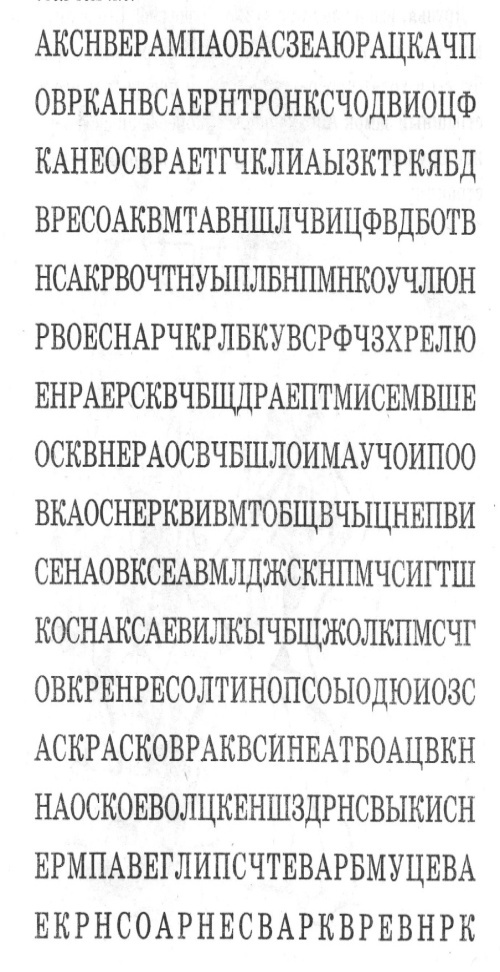 Задание 2. Проверим свою память! Зрительная память.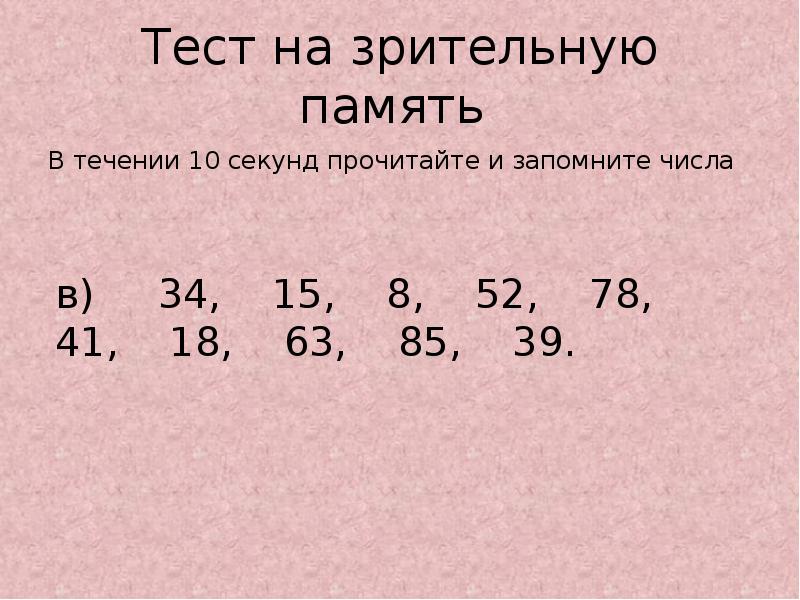 Запиши количество запомнившихся цифр.Слуховая память Попроси кого-нибудь из близких тебе продиктовать и вычисли свой результат.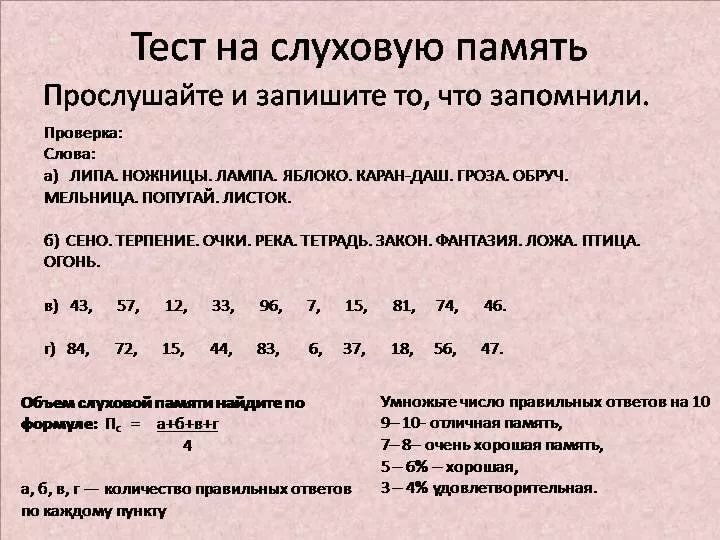 Задание 3. Осталось проверить твое мышление! Найди и запиши закономерности!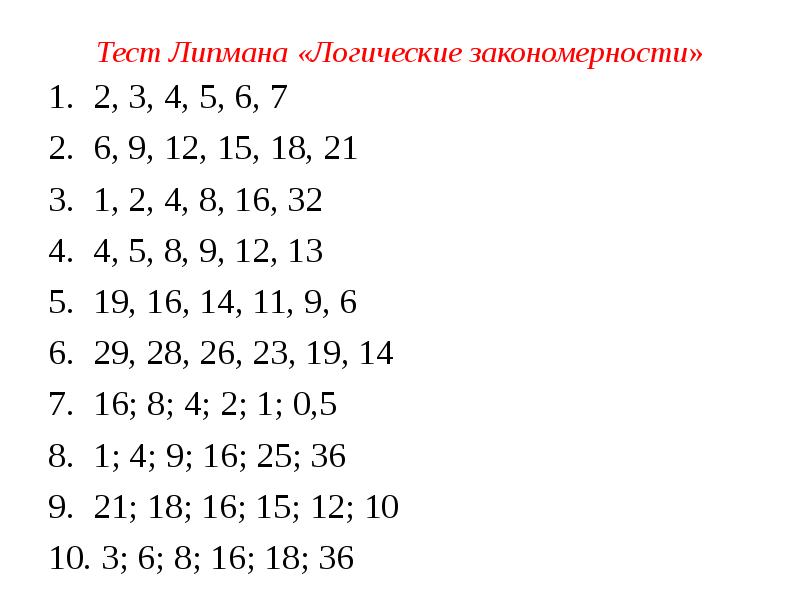 Отлично! Ты очень продуктивно поработал в этом учебном году! Желаю тебе хороших летних каникул! Набирайся сил! До новых встреч!Выполненные задания присылать на электронную почту Olgabk28@yandex.ruДата  21.05.2020 четвергДата  21.05.2020 четвергДата  21.05.2020 четвергТемаКлассная работаДомашняя работаКонтроль11биологияПути сохранения биоразнообразия.учебникПар 55 пересказ22Литература М.А.Шолохов. «Судьба человека».Учебник, рабочая тетрадь.Дочитать рассказ. Ответить на  вопросы на стр.263-264.9038295886@mail.ru3ИсторияИсторияОбобщающее повторение покурсу «История России. XVI—XVII вв.»Урок обобщения, систематизациии закрепле-ния знанийи уменийвыполнятьучебныедействия. Работа с вопросами на стр. 210 Устно.4ОбществознаниеОбществознаниеУрок обобщения и систематизации знаний.Прочитать текст стр. 151 «Подведем итоги», повторить по словарю основные термины, от -ветить устно на вопросы стр. 152 по вариантам. 1 вариант – нечетные, 2 вариант - четные5ГеографияГеографияСтраны Европы.учебникПар 48  выписать названия стран, их численность населения и столицу.6Русский языкРусский язык21.05Синтаксис и пунктуация.Учебник, рабочая тетрадьПАРАГРАФЫ 79,80. УПР455,463.9038295886@mail.ru9038295886@mail.ru7Внеурочное занятиеВнеурочное занятиеДата  22.05.2020  пятницаДата  22.05.2020  пятницаТемаКлассная работаДомашняя работаКонтроль1ТехнологиямальчикиТехнология соединения деталей шкантами и шурупами в нагель Для чего при сверлении глухого отверстия под шкант на сверло одевают ограничитель- резиновую втулку?С какой целью при соединении брусков с помощью шурупов применяют нагели?2ТехнологиядевочкиИнтервьюирование и формы его проведения.Посмотреть видео-урок и выполнить «Контрольные задания В1» и «Контрольные задания В2»Отчет по электронной почте  zarovaekaterina7915@gmail.comдо 20.05https://resh.edu.ru/subject/lesson/2711/main/3Физ-ра4Анг.яз.Учебник, образовательный портал Учи.ру (5 карточек), образовательный портал DuoLingoУчебник стр 85 упр 5 (переписать слова из рамки )Учи.ру (5 карточек)Стр 85 упр 5 (перевести вопросительные предложения)5ГеометрияПовторение и обобщениеhttps://yandex.ru/video/preview/?filmId=13456949792383277117&parent-reqid=1588603330405880-628220207932193830600121-production-app-host-man-web-yp-316&path=wizard&text=%D0%BF%D1%80%D0%B5%D0%B7%D0%B5%D0%BD%D1%82%D0%B0%D1%86%D0%B8%D1%8F+%D0%BE%D0%B1%D0%BE%D0%B1%D1%89%D0%B5%D0%BD%D0%B8%D0%B5+%D0%B8+%D0%BF%D0%BE%D0%B2%D1%82%D0%BE%D1%80%D0%B5%D0%BD%D0%B8%D0%B5+%D0%B3%D0%B5%D0%BE%D0%BC%D0%B5%D1%82%D1%80%D0%B8%D0%B8+7+%D0%BA%D0%BB%D0%B0%D1%81%D1%81+%D0%B0%D1%82%D0%B0%D0%BD%D0%B0%D1%81%D1%8F%D0%BDизучить материал видеоурока6географияСтраны Азии.Пар 49 пересказ.7